Типичные объекты посягательства террористовК типичным объектам посягательства террористов относятся: жилые дома, гостиницы, кинотеатры, рынки, ярмарки и другие места постоянного или временного нахождения больших групп людей, а также места их массового скопления при проведении общественных, культурных или политических мероприятий; метрополитен, поезда, автобусы, троллейбусы, самолеты, вертолеты и другие объекты и средства железнодорожного, автомобильного, воздушного, речного, морского транспорта, осуществляющие перевозку людей; гипераварийные объекты промышленности, топливно - энергетического комплекса и коммунального хозяйства: атомные, гидро- и теплоэлектростанции, предприятия водоснабжения, газо- и нефтепроводы, нефтедобывающие и нефтеперерабатывающие предприятия, железнодорожные и автомобильные мосты, автомагистрали;железнодорожный, автомобильный, воздушный, речной, морской транспорт, осуществляющий грузоперевозки опасных грузов, в частности взрыво- и пожароопасных;административные здания государственных и общественных учреждений, банков, торгово-промышленных корпораций, детские сады, школы и больницы;здания правоохранительных органов и спецслужб, военные городки, иные военные объекты, контрольно-пропускные пункты и другие места постоянной и временной дислокации сотрудников правоохранительных органов и военнослужащих;военная техника, пешие и автомобильные колонны военнослужащих на марше;отдельные лица и группы людей в связи с их государственной, общественной или иной деятельностью.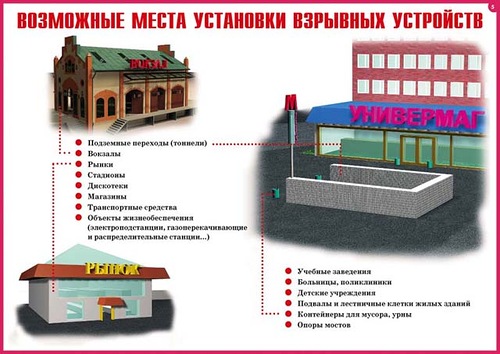 